Работа МБОУ «Гимназии №7» по профилактике экстремизма и терроризма. 1.09.2018г линейка Первого звонка с приглашением гостей: Абакарова Р.М. Профессор. Доктор философских наук, преподаватель фак. Философии ДГУ.Фролова А.С.- ветеран ВОВ, Гасанова А.Н.- ветеран труда.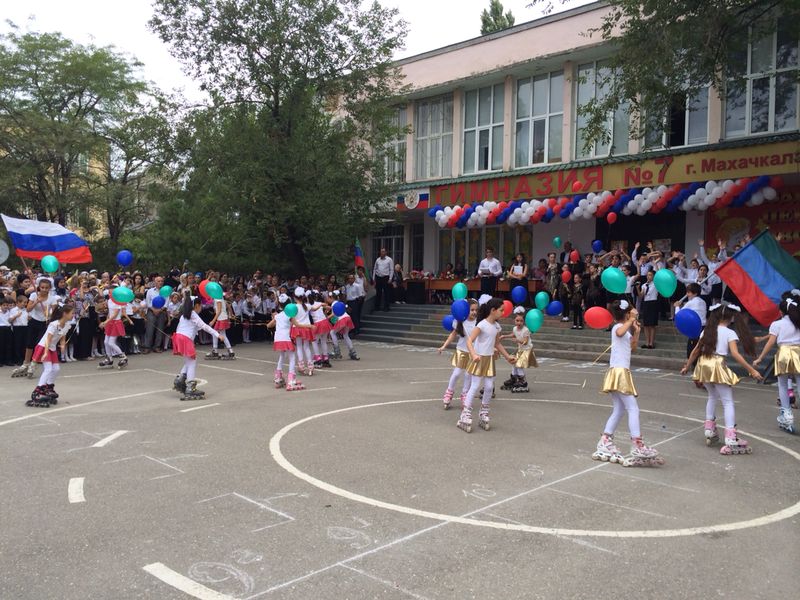 3.09.2018г Проведение единых классных часов посвященных Дню солидарности в борьбе с терроризмом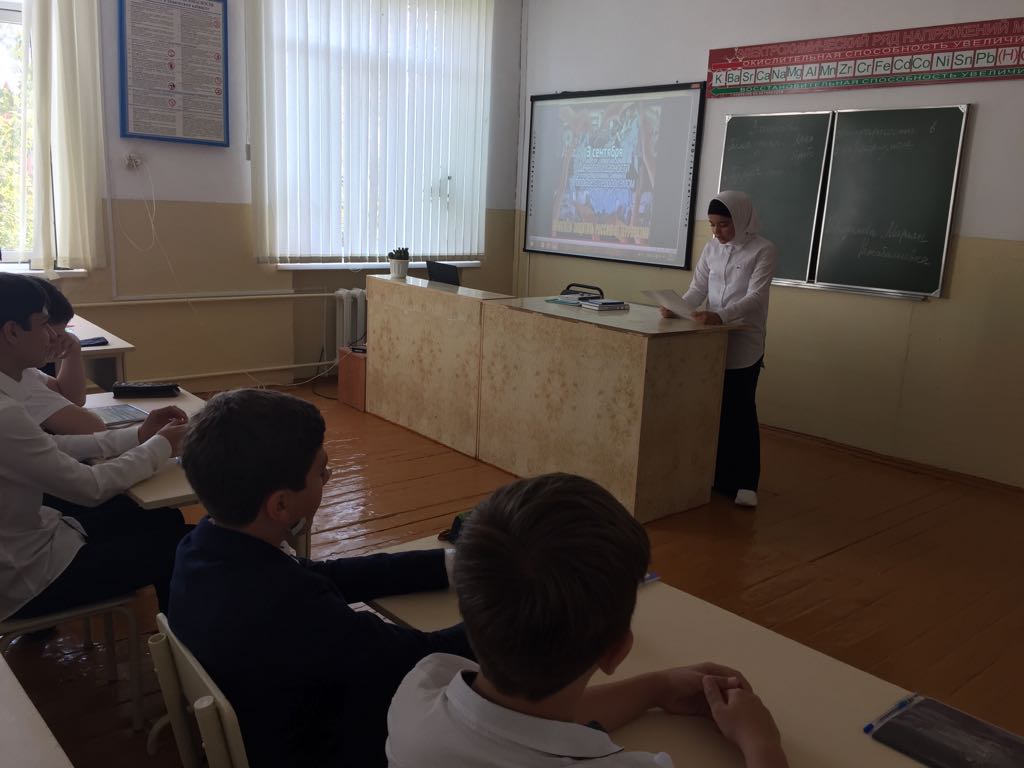 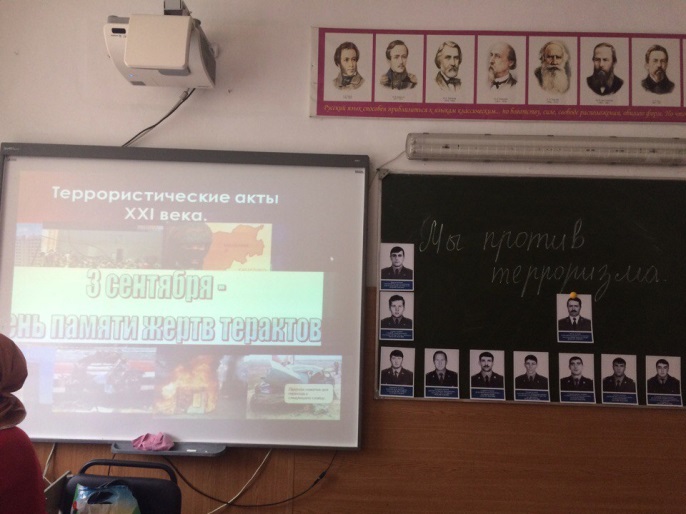 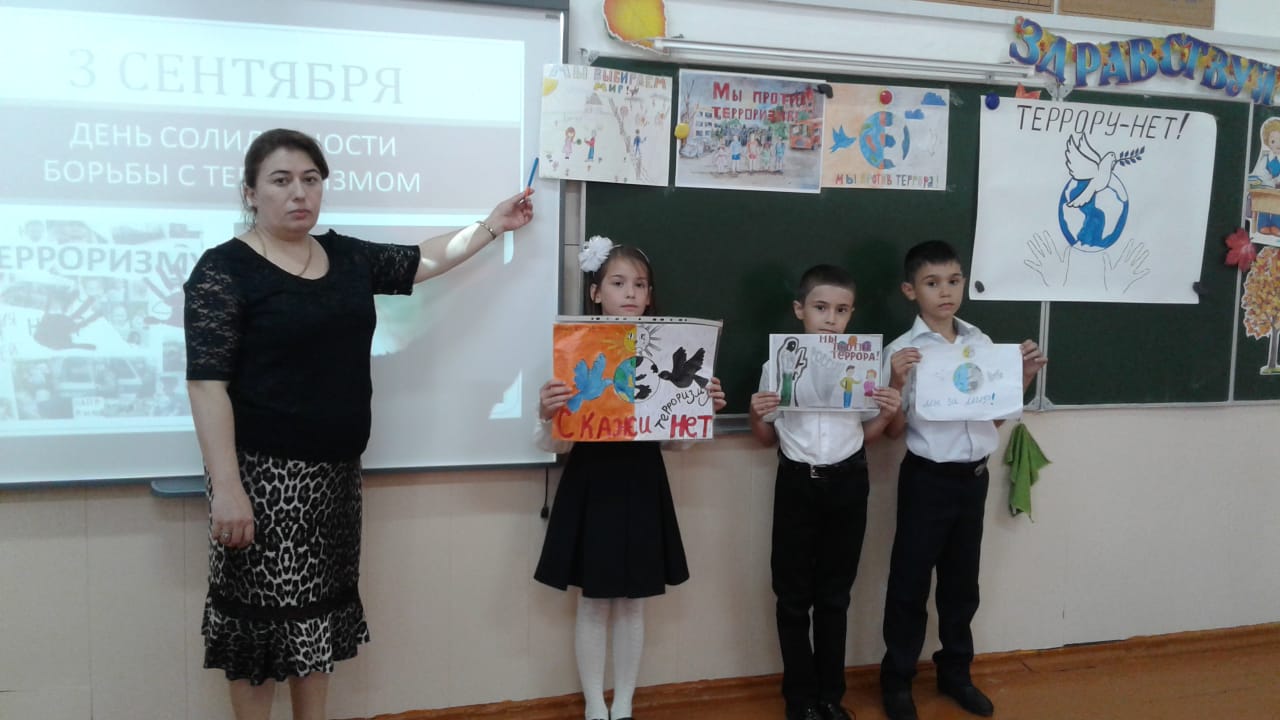 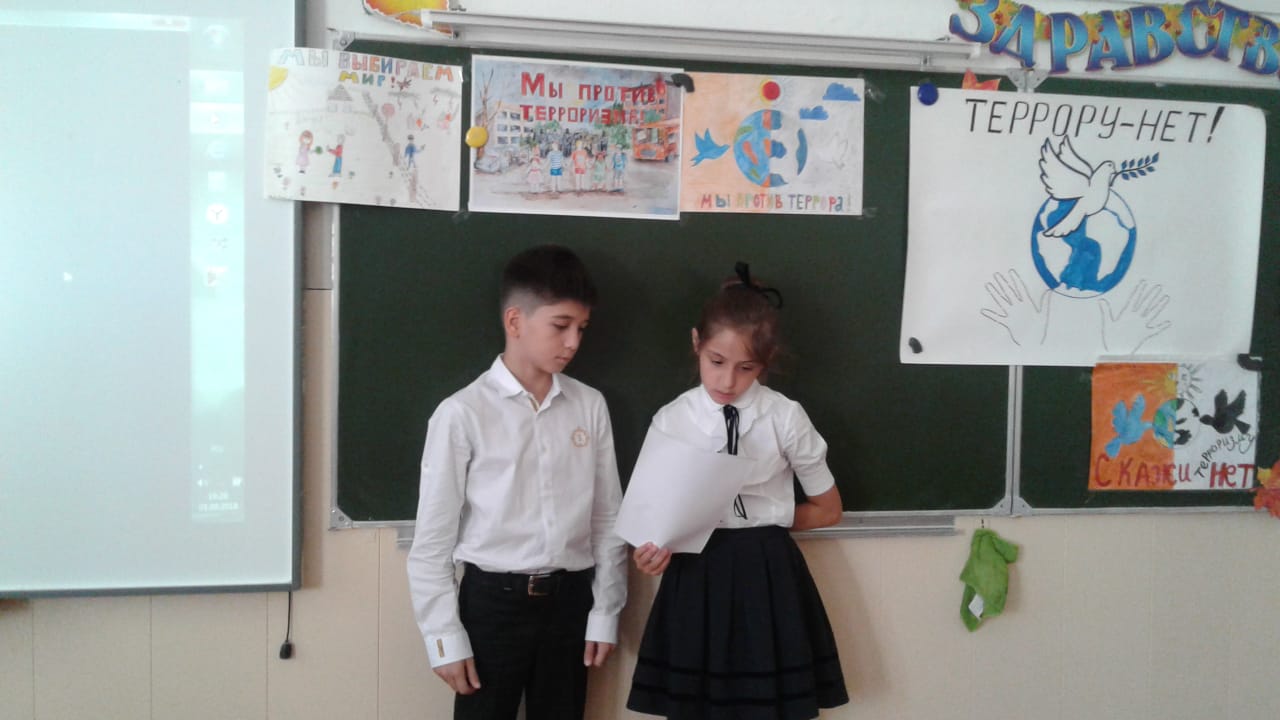 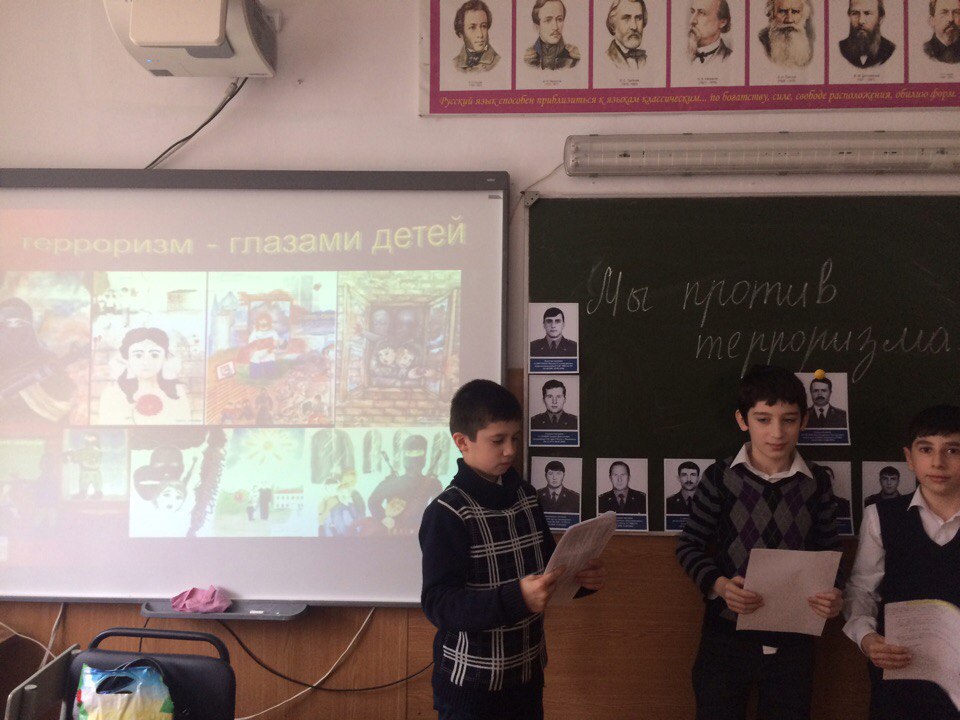 3.09.2018 Конкурс рисунка по теме «Мы против террора»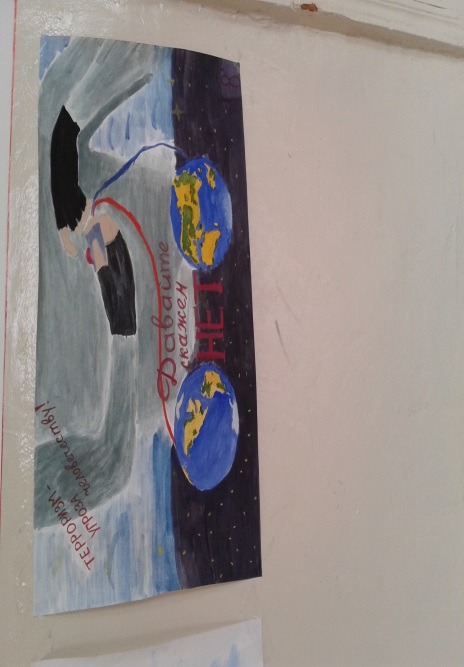 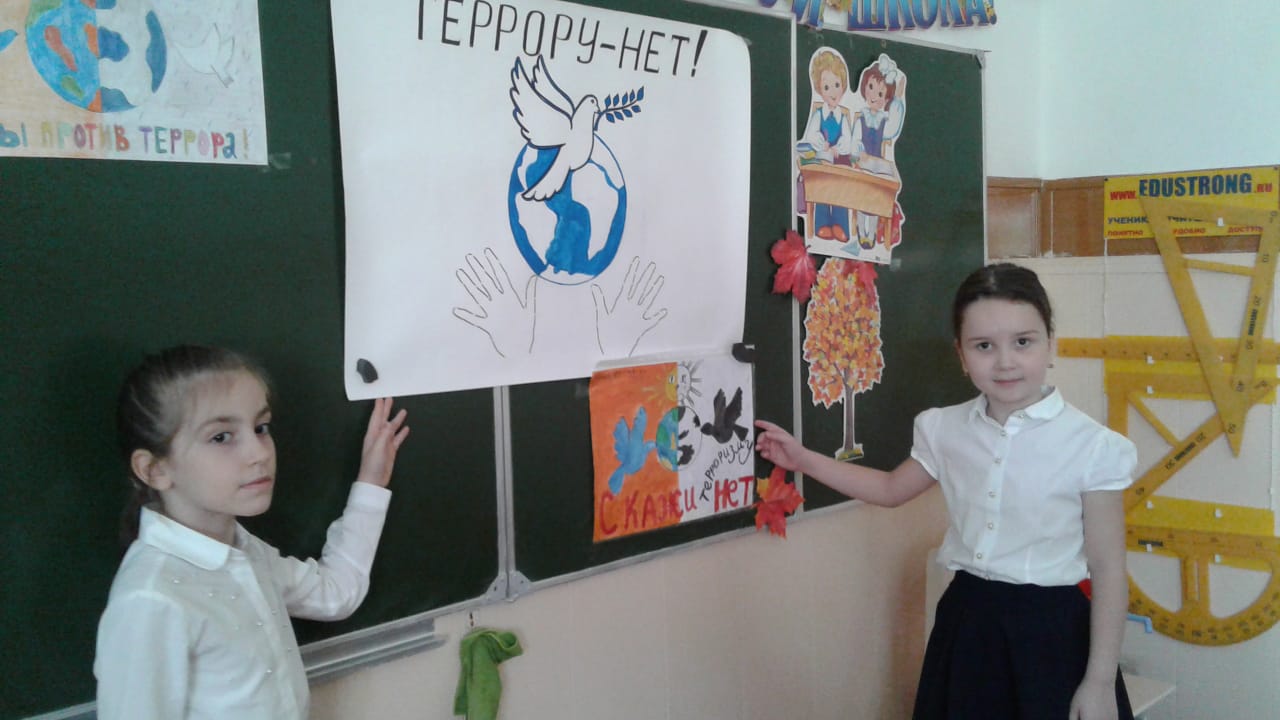 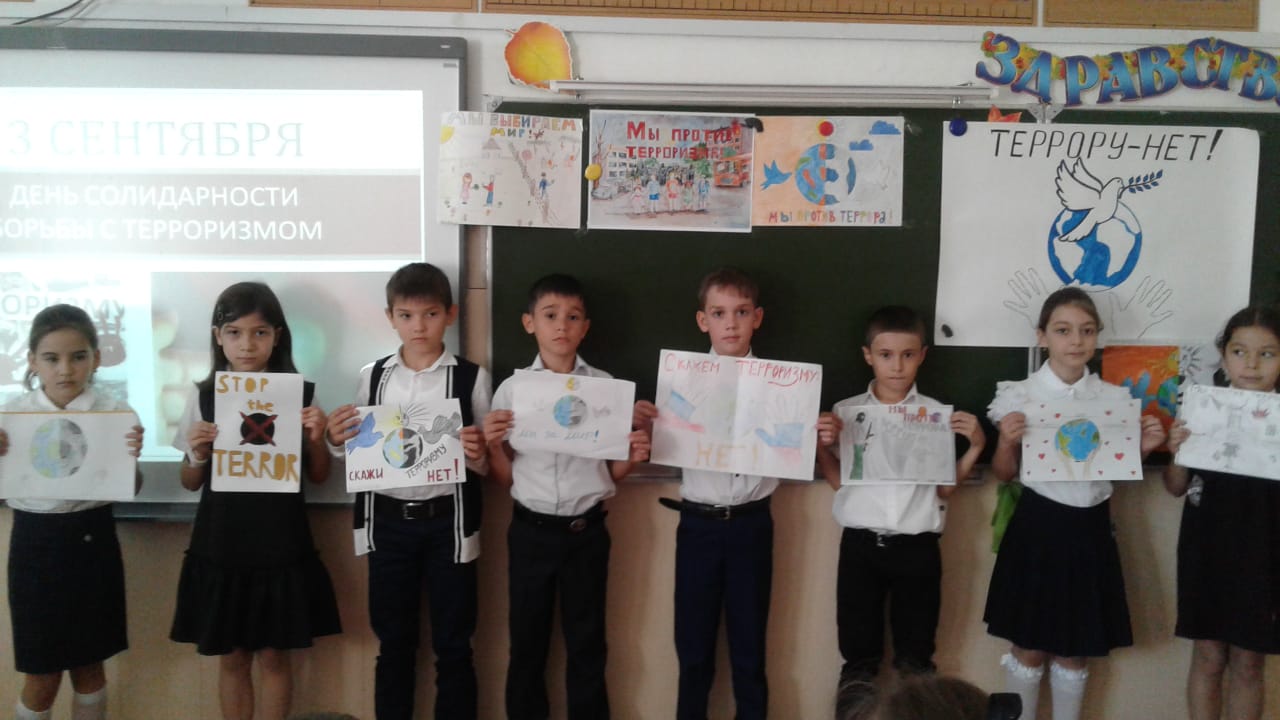 10-15.09.2018  проведение классных часов посвященных Дню народного единства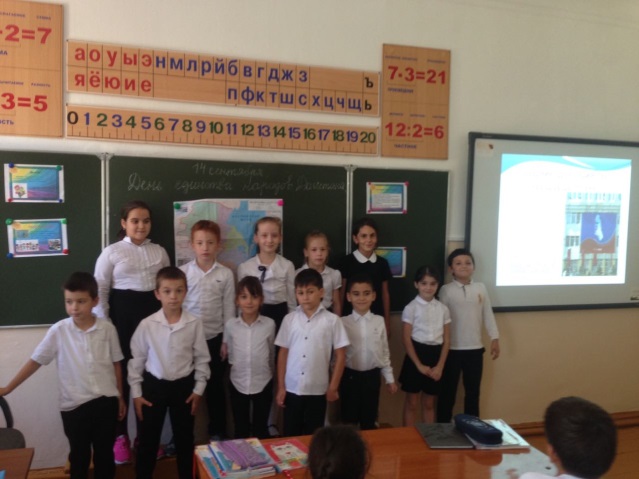 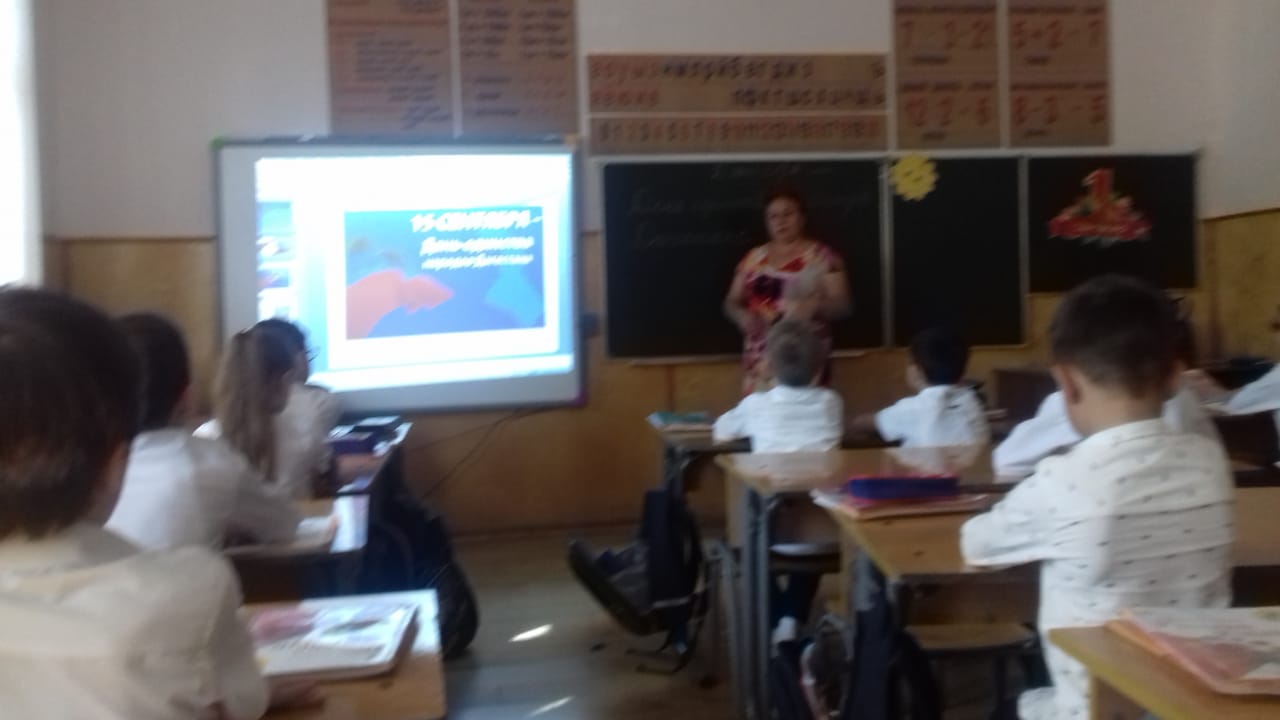 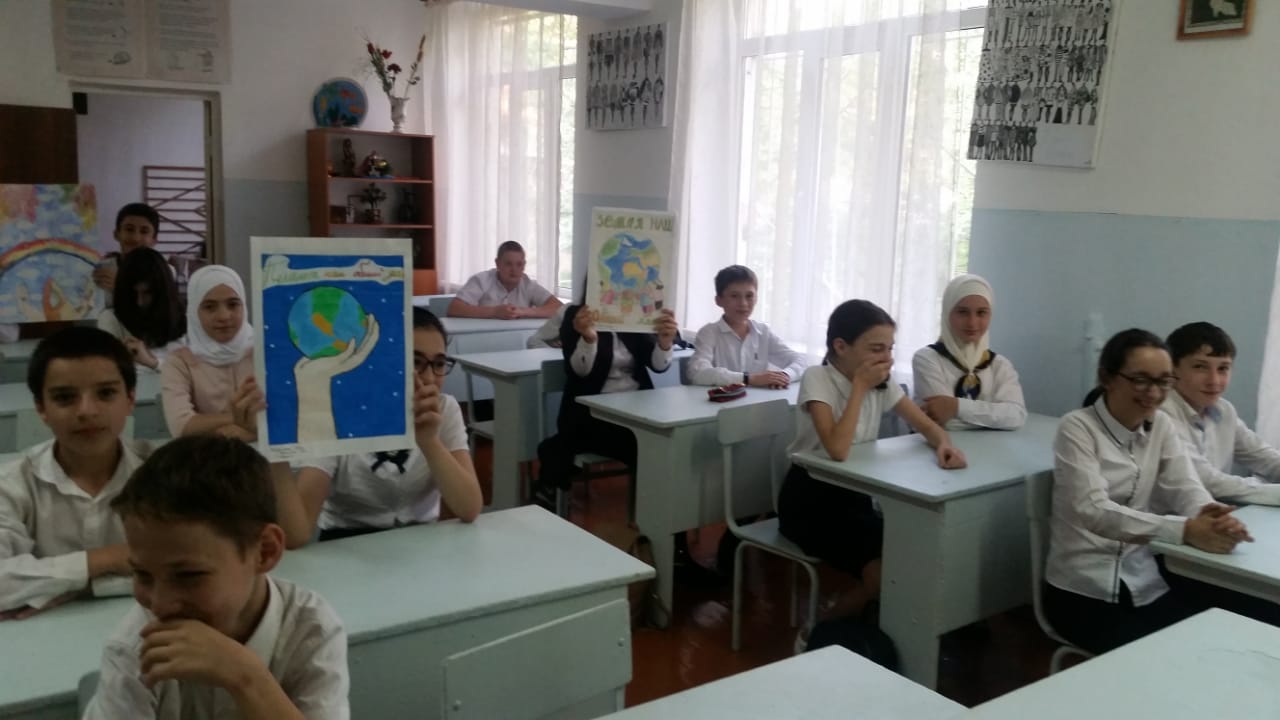 Систематически проводятся лекции по духовно-нравственному воспитанию и профилактике экстремизма и терроризма, а так же профилактика ЗОЖ представители  ДУМД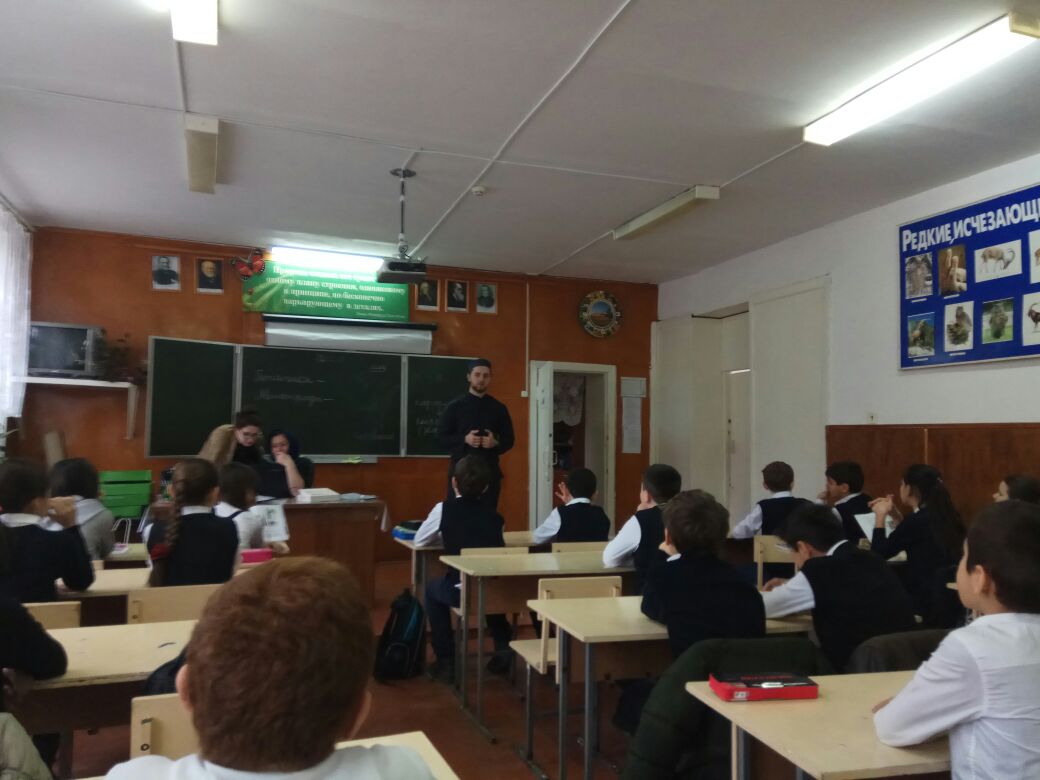 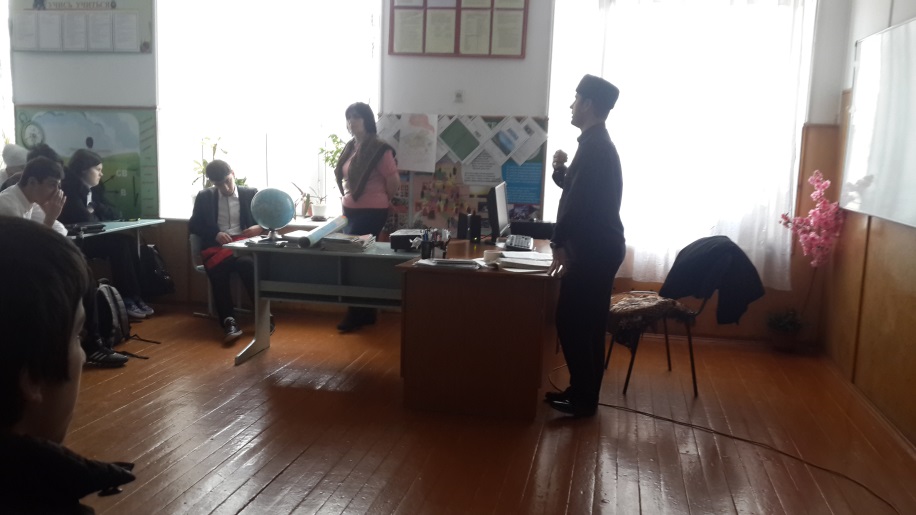 12.10.2018. Захарова А.А., ученица 101 класса. Подготовка к научно-практической конференции   «Шаг в будущее».  (альтернатива пагубным привычкам и влиянию экстремист ких идеологий)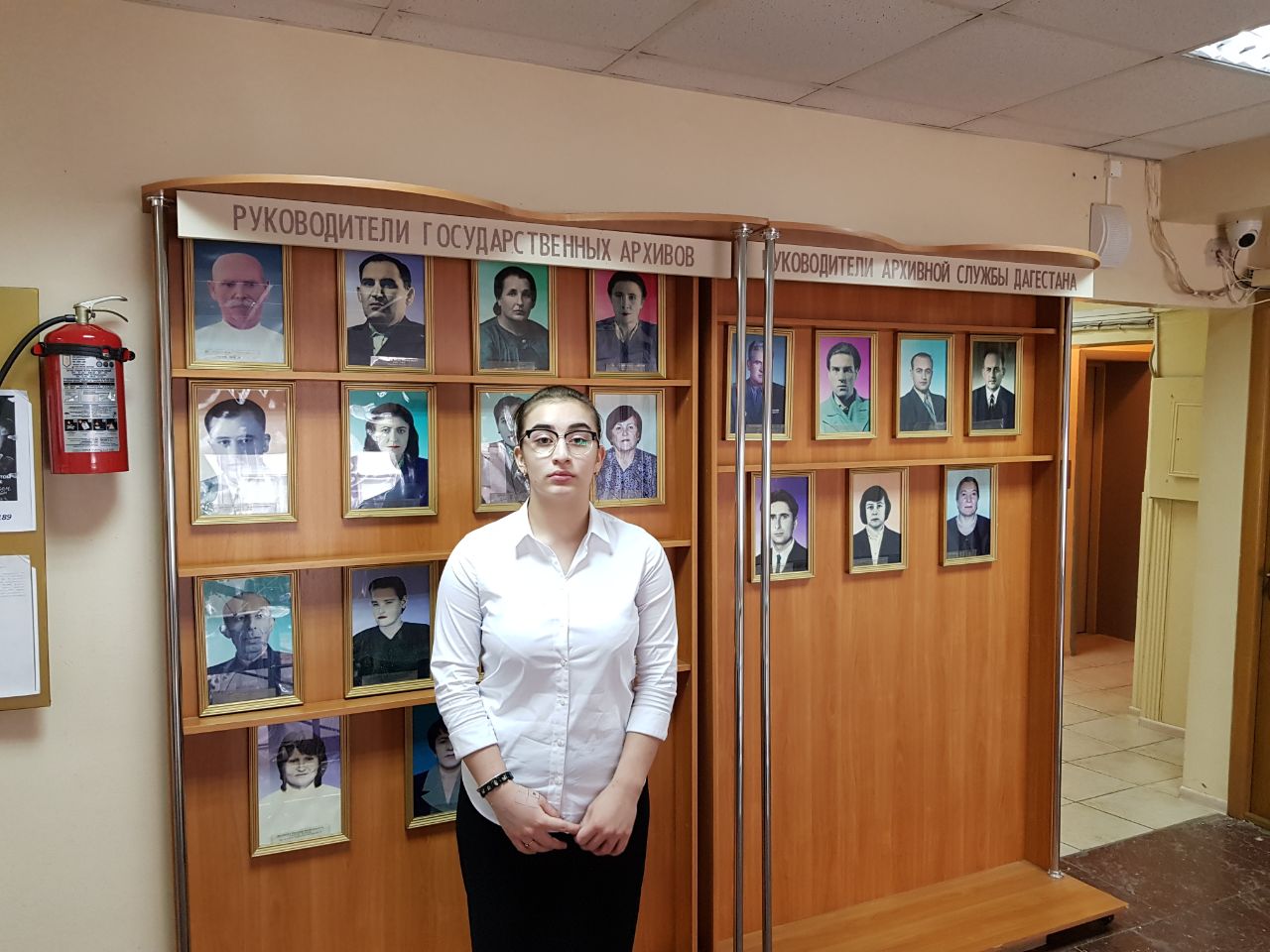 15.11.2018г. Мероприятие в актовом зале под названием «Чтобы жить-нужно любить!». Целью данного мероприятия было формирование толерантности  и любви человека к человеку (к родителям, к друг другу, к тем, кто не похож на тебя). 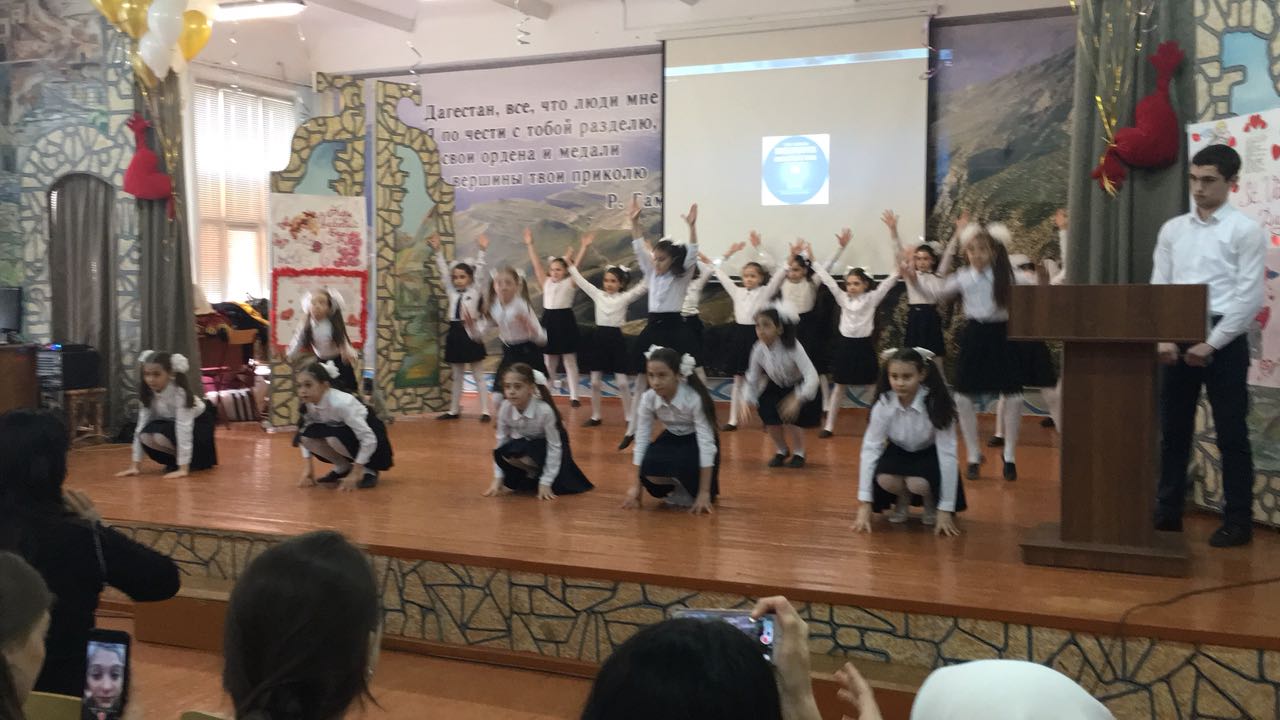 Урок 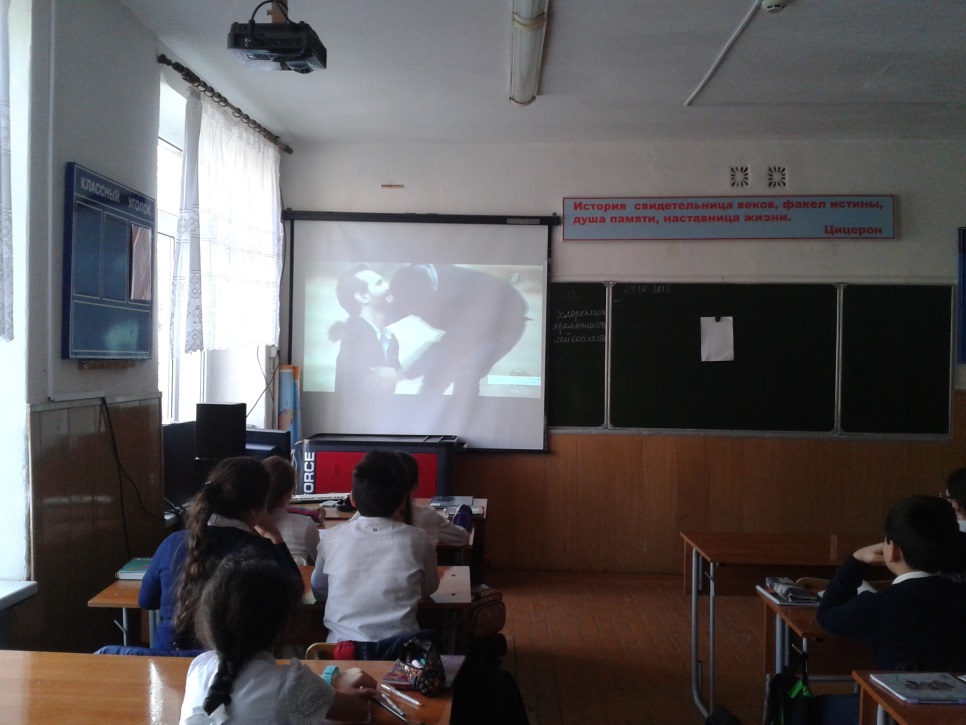 10.12.2018  «Сказка о правах» . Мероприятие   проводимое с 52 классом (учитель истории Кардашева А.З. и обществознания Ермакова И.М.), посвященное  конвенции о правах ребенка и 25 летию Конституции  РВ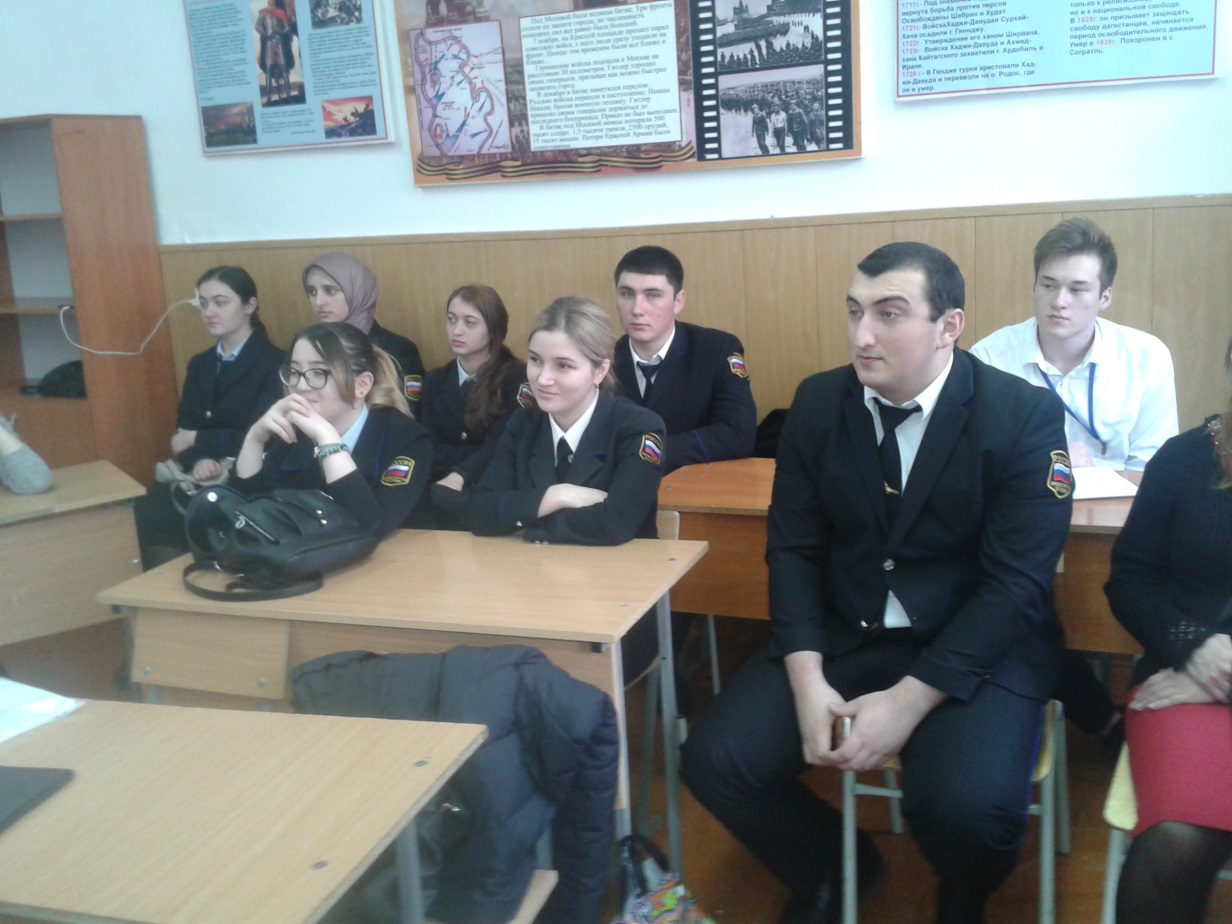 20.11.2018В гостях у учащихся гимназии №7 адвокат Нородинова Ш.А.  с целью правового просвещения  учащихся в День правовой помощи. 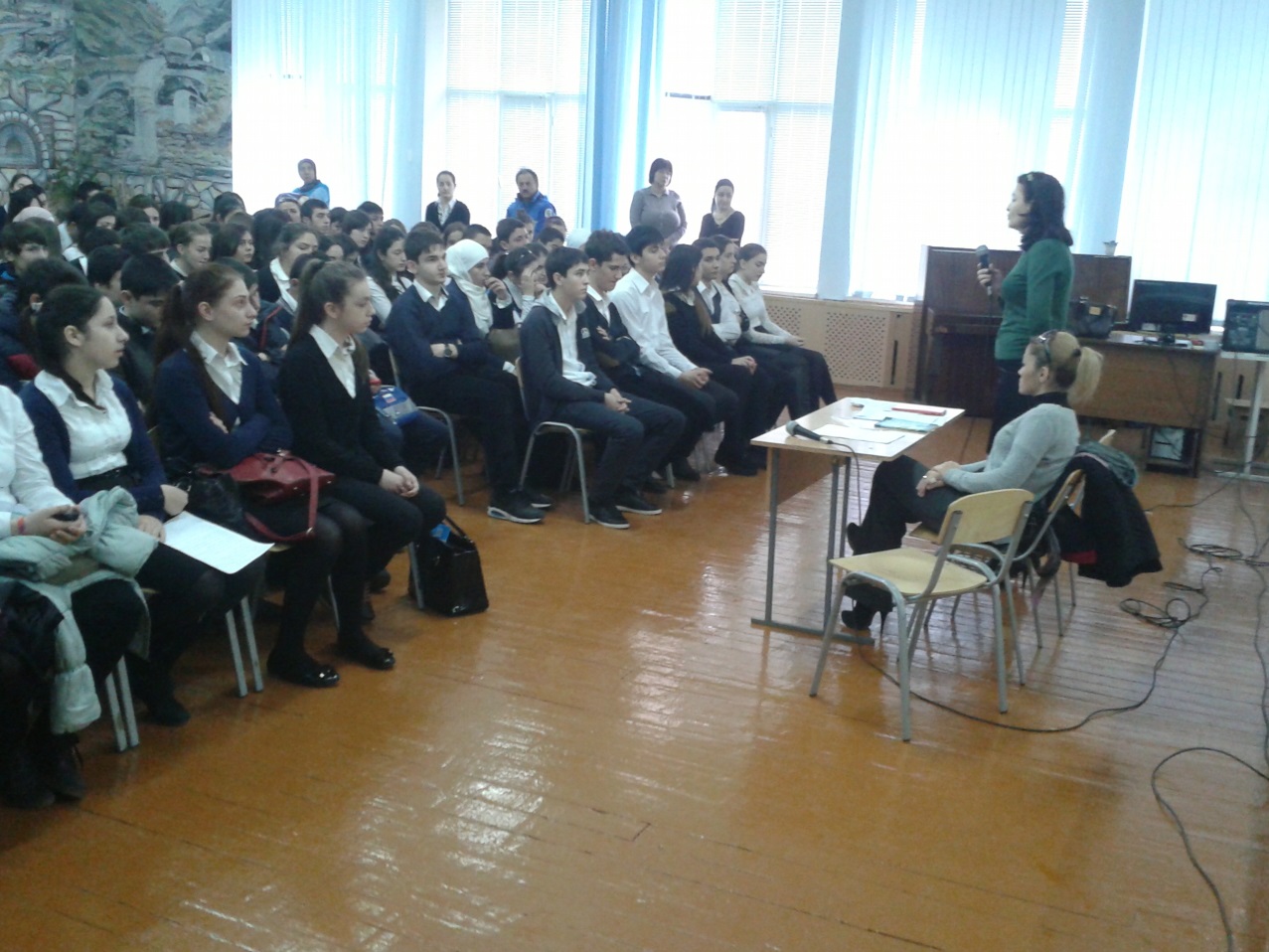 Учащиеся  гимназии№7 со словами  «Наше будущее в наших руках» приняли участие т в спортивном кроссе в парке Ленинского Комсомола 18.10.2018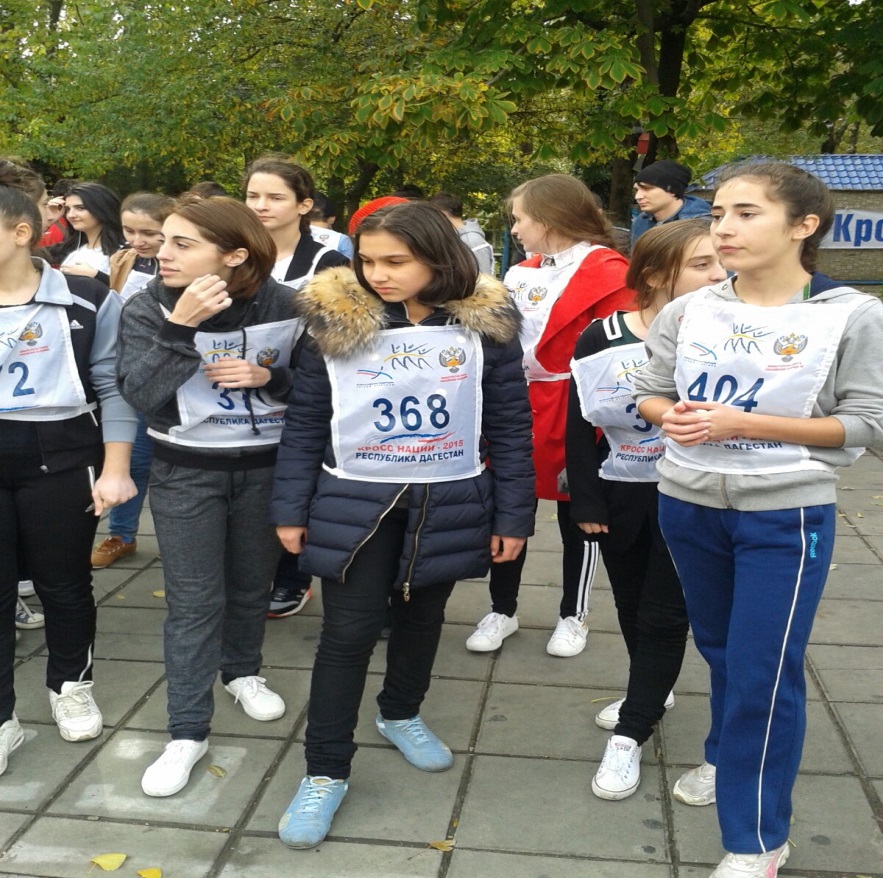 22.11.2018  тренировочная эвакуация, проводимая в МБОУ «Гимназия №7» в случае ЧС.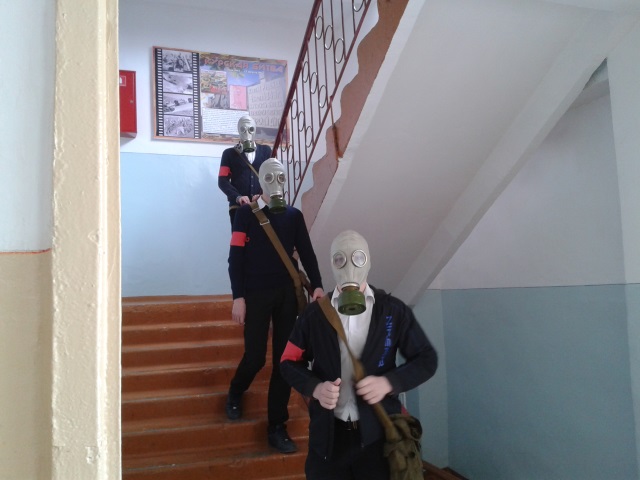 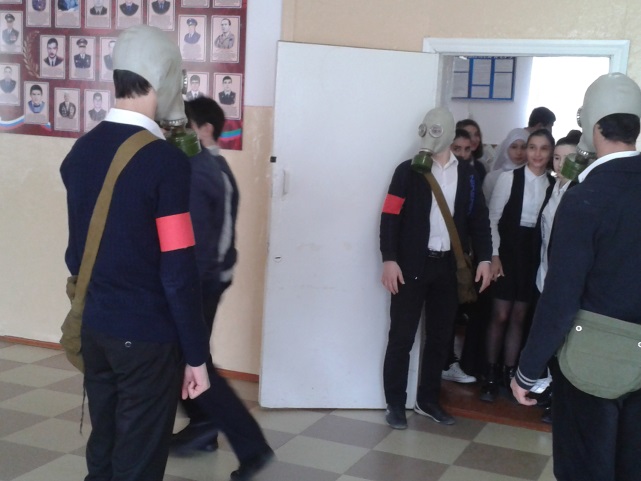 24.11.2018г  родительское собрание по теме «Угроза интернета» Целью, которого была просвещение родителей о той угрозе, которую несет интернет сеть, а также и то что нужно быть внимательным и осторожным к незнакомым  людям и предметам.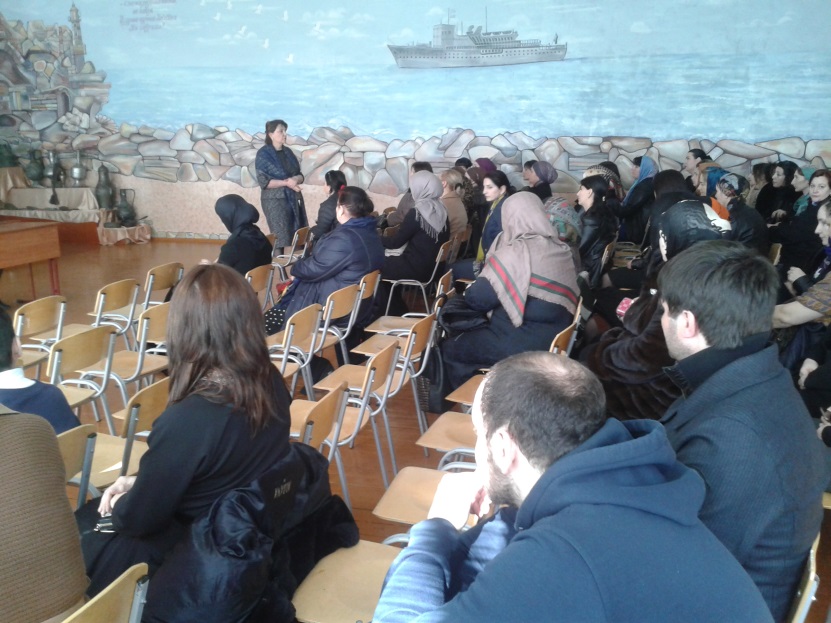 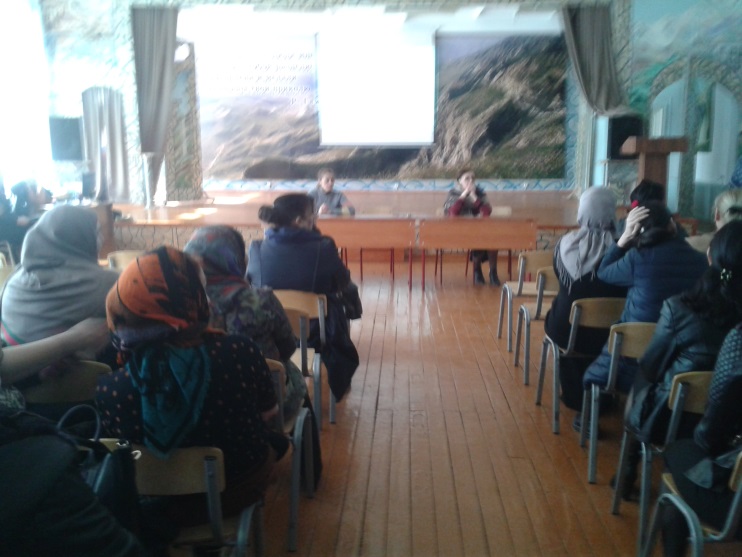 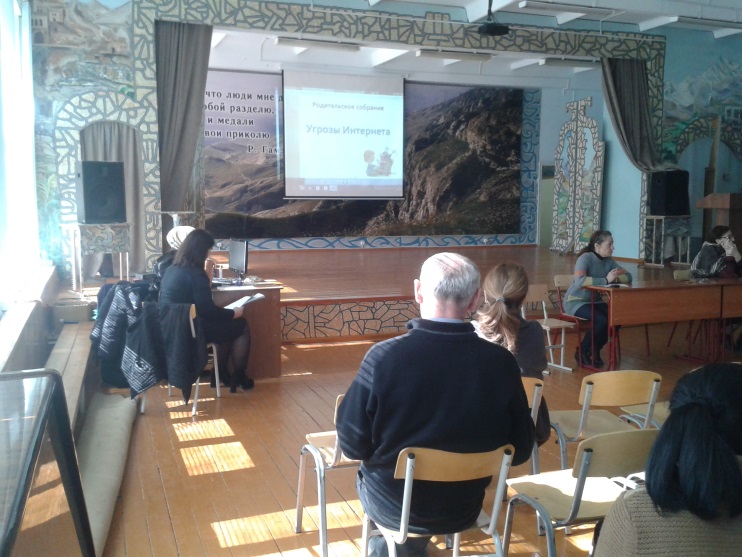 12  декабря в рамках празднования Дня Конституции вручение паспортов учащимся гимназии №7, которым исполнилось 14 лет  в актовом зале гимназии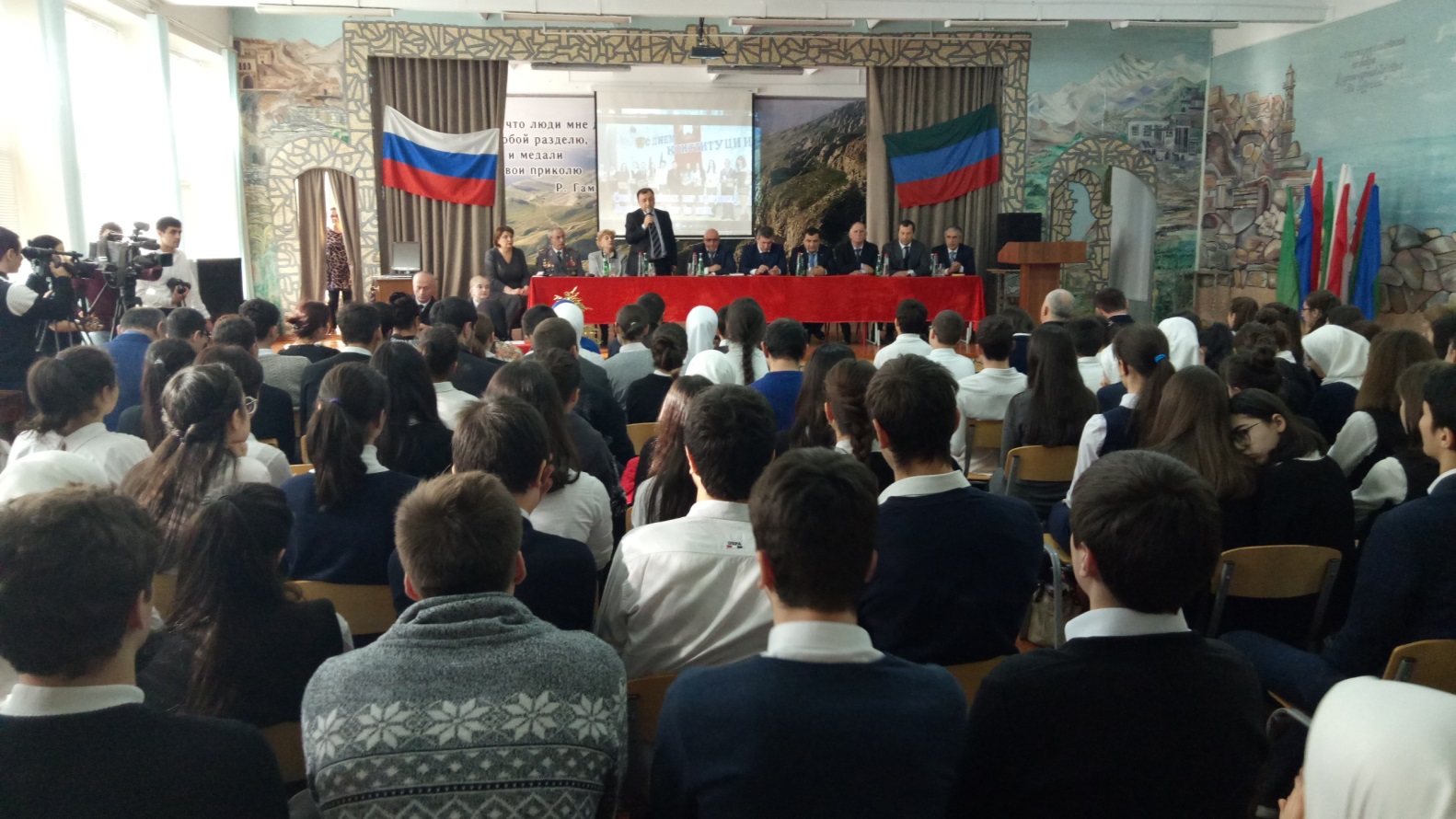 7.12.2018заседаниет совета по профилактике по вопросу «Неуспеваемость учащихся. Причины», с приглашением родителей этих учащихся.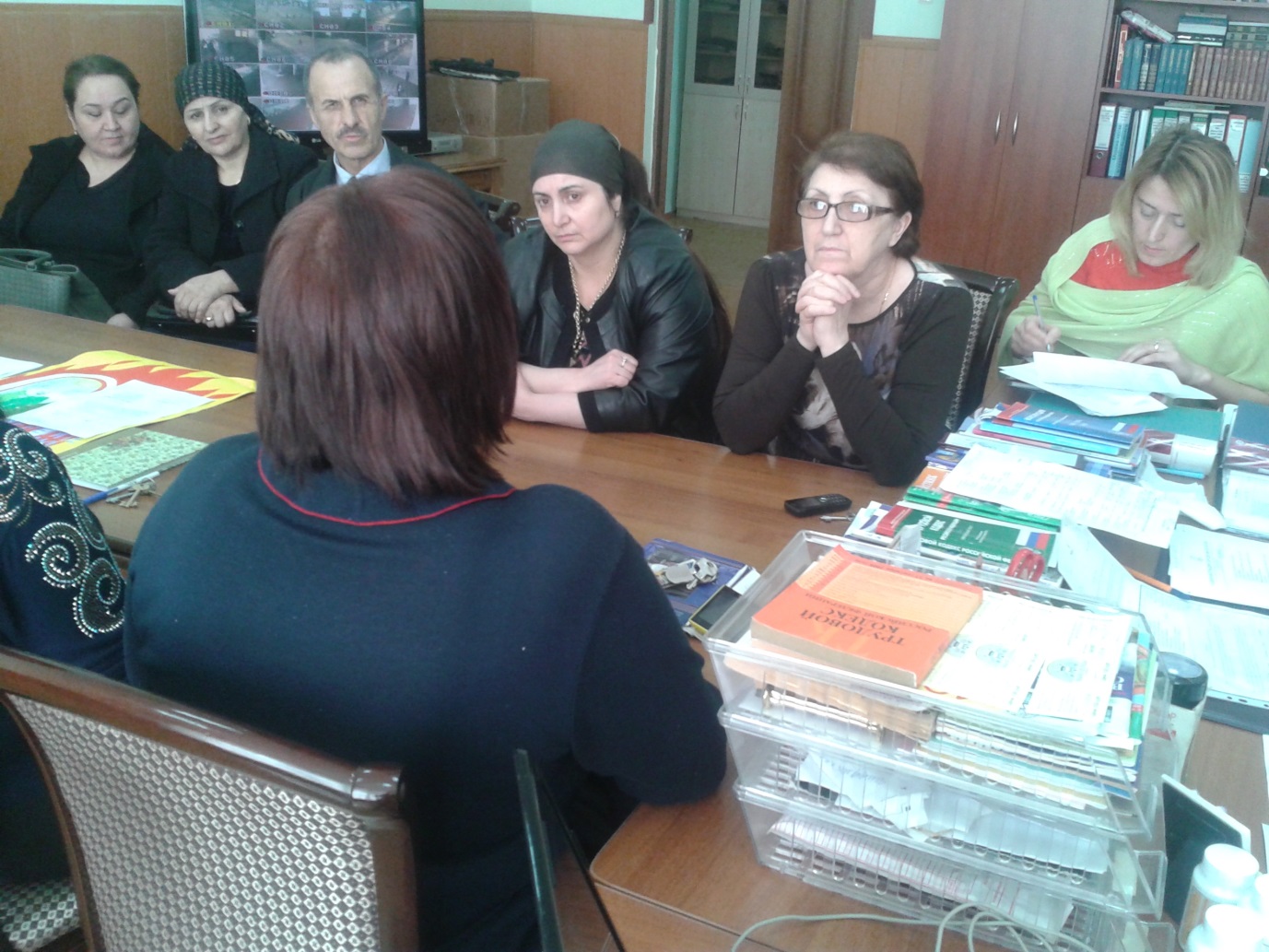 